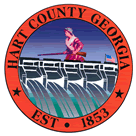 Hart  of CommissionersJuly 10, 2015 Called Meeting12:00 p.m.Rec Temp Employee Credit for Years of Service Ratify the Republican Party’s Board of Elections/Registration NomineeRec Football Photography Bid OpeningRec Cheerleading Uniforms Bid Opening  Rec Football Uniforms Bid Opening Other Business As Time AllowsHart County Board of CommissionersJuly 10, 2015Called Meeting12:00 p.m.The Hart County Board of Commissioners met July 10, 2015 at 12 noon at the .  Vice-Chairman Frankie Teasley presided with Commissioners R C Oglesby, Ricky Carter and Joey Dorsey in attendance. Chairman Jimmy Carey was out of town. Vice-Chairman Teasley called the meeting to order. Approve Agenda Commissioner Oglesby moved to amend the agenda to include pay for experience for Joshua Frye and confirm the Republican Party’s nominee for the Board of Elections & Registration. Commissioner Dorsey provided a second to the motion. The motion carried 4-0. Republican Party – Board RecommendationCommissioner Oglesby moved to ratify the Republican Party’s recommendation to appoint Mr. James McCormick to serve on the Board of Elections & Registration. Commissioner Dorsey provided a second to the motion. The motion carried 4-0. Pay for experience – Rec Dept. Temporary Employee (Pay Grade 5)CA Caime explained that part time workers receive COLA and Step raises but that seasonal workers do not enjoy the same benefits.  Commissioner Oglesby moved to grant pay for two years’ experience to Joshua Frye (seasonal employee) retroactive to June 2, 2015. Commissioner Dorsey provided a second to the motion. The motion carried 4-0.4. Rec Football Photography Bid Opening Commissioner Oglesby moved to defer the bids to County Administrator Jon Caime and Rec Director Jim Owens for review and recommendation. Commissioner Dorsey provided a second to the motion. The motion carried 4-0.   Rec Football Cheerleading Bid OpeningCommissioner Dorsey moved to defer the bids to County Administrator Caime and Rec Director Owens for review and recommendation. Commissioner Oglesby provided a second to the motion. The motion carried 4-0. Rec Football  Bid Opening Commissioner Oglesby moved to defer the bids to County Administrator Caime and Rec Director Owens for review, verify that vendor can meet the time frame and make recommendation to the BOC. Commissioner Dorsey provided a second to the motion. The motion carried 4-0. Adjournment   Commissioner Oglesby moved to adjourn the meeting. Commissioner Dorsey provided a second to the motion. The motion carried 4-0. ---------------------------------------------------		---------------------------------------------Frankie Teasley, Vice-Chairman		Lawana Kahn, 